Publicado en   el 22/12/2014 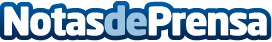 Curso de Oratoria ProcesalDatos de contacto:Nota de prensa publicada en: https://www.notasdeprensa.es/curso-de-oratoria-procesal Categorias: Derecho http://www.notasdeprensa.es